а) у=3х-х2;б) у=2х2+х3;в) у=3х+5А(-2; 5)В(-7; 49)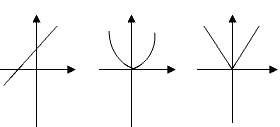 